TERMES DE REFERENCETRAVAUX D’ANALYSE DE L’ENQUETE DE SUIVI EMICoV 2010Mars 2011Contexte et justificationLe Gouvernement du Bénin a adopté en 2008 la Stratégie Nationale de Développement Statistique qui couvre la période 2009-2014. Ce document constitue le cadre de référence régissant l’activité statistique au Bénin. Ce document prescrit la réalisation de grandes opérations statistiques (RGPH4, EDS, EMICoV). Un dispositif permanent d’enquêtes auprès des ménages a été mis en place. Ce dispositif a prévu une enquête de base tous les 5 ans et des enquêtes de suivi à rythme annuel. La réalisation de l’enquête EMICoV et celle de l’enquête suivi EMICoV s’inscrit dans cette démarche. Après l’enquête de base de 2006-2007, l’INSAE a organisé la première enquête de suivi en février 2010 sur un échantillon de 21 000 ménages représentatif au niveau départemental, rural et des 77 communes du Bénin.L’enquête de suivi présente un aspect novateur à travers la prise en charge des thématiques nouvelles (sécurité humaine, sécurité alimentaire) en vue de la production d’une cartographie de la sécurité alimentaire, d’une cartographie croisée de la sécurité alimentaire et de la nutrition. Les questions de sécurité humaine qui constituent un axe majeur du rapport mondial sur le développement humain (le rapport national sur le développement humain durable) pourront être efficacement abordées avec l’exploitation de la base de données de l’enquête de suivi EMICoV 2009. A l’issue de l’enquête, l’apurement des données a permis d’obtenir la base stabilisée de l’enquête. Il reste à conduire les travaux d’analyse.  Dans le cadre des travaux d’analyse, il est prévu de produire un rapport préliminaire qui rassemble les principaux indicateurs de base, d’un document des principaux indicateurs  et d’un rapport global qui prend en compte plusieurs analyses thématiques. ObjectifsL’objectif général du présent exercice consiste à produire le rapport général de l’enquête de suivi EMICoV 2010 en prenant en compte les différentes thématiques incluses dans l’enquête.De façon spécifique, ces travaux d’analyse offriront l’opportunité de :Stabiliser, documenter la base de données de l’enquête de suivi-EMICoV 2010 ;Finaliser les thèmes à aborder dans le rapport final de l’enquête de suivi-EMICoV 2010 ;Proposer un plan d’analyse du rapport final ;Finaliser la tabulation de tous les tableaux contenus dans le plan d’analyse du rapport final ;Mettre à la disposition du public les différents indicateurs obtenus structuré autour des domaines stratégiques de la pauvreté, l’éducation, la microfinance, le foncier, la gouvernance et la démocratie, la consommation, la sécurité alimentaire, la santé des enfants et l’emploi ;Analyser les différences du niveau des indicateurs selon les départements, le milieu de résidence, le sexe, les caractéristiques sociodémographiques de la population cible;Faire des analyses comparatives avec les niveaux de 2006 et 2007 ; Proposer des recommandations en termes de politique socioéconomiqueRésultats attendusUn rapport final dont le format est le suivant : contenant l’analyse descriptive des indicateurs obtenus structurés autour des domaines stratégiques de la pauvreté, l’éducation, la microfinance, le foncier et l’emploi, la mise en œuvre, le suivi et évaluation des interventions dans l’optique de la progression vers l’atteinte des objectifs du millénaire pour le développement ;Incluant tableaux statistiques, supports graphiques et cartes thématiques ;Concis et précis (évitant des répétitions et des informations inutiles)Dans ce rapport, les résultats ci-après seront perceptibles :la  pauvreté  monétaire,  la  pauvreté  en  termes  de  conditions  de  vie  des  ménages et  la pauvreté  subjective,  tout  en  établissant  les  corrélations  entre ces  différentes  formes  de  pauvreté est analysée;la dynamique de la pauvreté entre 2006 et 2010 en vue d’évaluer l’effet des politiques macro-économiques de ces dernières années sur les conditions de vie des ménages est analysée;le niveau du chômage au Bénin ainsi que ses déterminants sont connus;l’ampleur des conflits fonciers au Bénin et les moyens de règlement sont connusles  analyses  précédentes  sont faites aux  niveaux  national, départemental et communal et en distinguant les milieux de résidence (urbain et rural) ;les diverses statistiques sont connues, notamment l’estimation de la consommation des ménages, l’accès et l’utilisation des microcrédits, la perception de la population sur l’administration publique et la disponibilité des infrastructures socioéconomique et sanitaire sur le territoire national.  Thèmes abordésOnze thèmes seront abordés dans ce rapport. Démarche méthodologique de travailLa rédaction du rapport d’analyse de l’EMICoV Suivi 2009 comportera trois composantes : Organisation des travaux d’analyse : la coordination des travaux d’analyse sera confiée à un cabinet national ou international ayant des compétences avérées en matière d’analyse des données d’enquête et de la pauvreté. Des compétences dans les divers domaines d’étude de l’EMICoV (Emploi, foncier, microfinance, etc.) seront un atout. Le Directeur Général de l’INSAE assurera la supervision des travaux d’analyse.Organisation de l’atelier de présentation des résultats : l’INSAE se chargé d’organiser, une fois les rapports thématiques disponibles, un atelier de présentation des résultats de l’analyse. Impression des rapports d’analyse : l’INSAE prendra en charge l’impression des différents rapports d’EMICoV (1.rapport EMICoV Suivi 2009, 2.rapport préliminaire EMICoV Suivi, 3.Document des indicateurs EMICoV Suivi, 4.rapport EMICoV 2006 5.rapport EMICoV 2007)  une fois que le cabinet aura déposé la version finale du rapport d’analyse de l’EMICoV Suivi 2009.ChronogrammeBudgetREPUBLIQUE DU BENINMINISTERE DE LA PROSPECTIVE, DU DEVELOPPEMENT, DE L’EVALUATION DES POLITIQUES PUBLIQUES ET DE LA COORDINATION DE L’ACTION GOUVERNEMENTALE (MPDEPP- CAG)INStitut national de  de l’analyse economique(INSAE)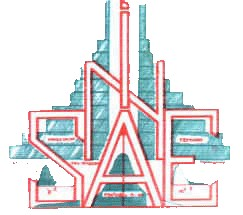 Axes thématiquesThèmesI – NIVEAU DE VIE ET PAUVRETE1. Profil et déterminants de la pauvretéI – NIVEAU DE VIE ET PAUVRETE1. Profil et déterminants de la pauvretéI – NIVEAU DE VIE ET PAUVRETE2. Dynamique de la pauvretéI – NIVEAU DE VIE ET PAUVRETE2. Dynamique de la pauvretéII – MICROFINANCE3. Demande des services de microfinanceII – MICROFINANCE3. Demande des services de microfinanceIII – GOUVERNANCE ET DEMOCRATIE4. Gouvernance locale, perception et fonctionnement de la démocratie au BéninIII – GOUVERNANCE ET DEMOCRATIE4. Gouvernance locale, perception et fonctionnement de la démocratie au BéninIV – FONCIER5. Niveau, coûts des conflits et perception du risque foncier au BéninIV – FONCIER5. Niveau, coûts des conflits et perception du risque foncier au BéninVI – EMPLOI6. Dynamique du chômage en milieu urbainVI – EMPLOI6. Dynamique du chômage en milieu urbainVI – EMPLOI7. Emploi, chômage et conditions d'activité au BéninVI – EMPLOI7. Emploi, chômage et conditions d'activité au BéninVII – TIC8. Déterminants de l'utilisation des TIC au Bénin VII – TIC8. Déterminants de l'utilisation des TIC au Bénin VIII– CONSOMMATION9. Niveau et structure de consommation des ménagesVIII– CONSOMMATION9. Niveau et structure de consommation des ménagesVIII– CONSOMMATION10. Sécurité alimentaire et nutritionnelle au BéninVIII– CONSOMMATION10. Sécurité alimentaire et nutritionnelle au BéninIX– SANTE DES ENFANTS11. Pauvreté et santé de l'enfantIX– SANTE DES ENFANTS11. Pauvreté et santé de l'enfantActivitésmarsmarsmarsmarsAvrilAvrilAvrilAvrilMaiMaiMaiMaiActivitésS1S2S3S4S1S2S3S4S1S2S3S4Elaboration des TDRs et recrutement du cabinet internationalidentification des analystesSéance de travail avec les analystes et mise à disposition des bases de donnéesElaboration du premier draft des rapports thématiquesAtelier de présentation des résultats Finalisation des rapports thématiques et montage du rapport final de l'enquête de suivi-EMICoVImpression des rapports de l'EMICoV